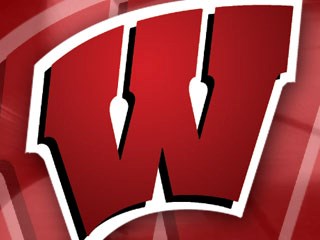 Doctor’s   Physical   Examination   Form	   Every football player must return this form prior to August 1st	   No player will be allowed to participate without an approval from his or her doctor.	   No exceptions will be made.	   	   	   Player’s name:  ______________________________________LEVEL: FLAG MM PW JR SR (circle one)	   I am familiar with the medical history and present condition of the above named	 child.	   This child’s fitness to play in a junior tackle football program is as follows:	   ________   Fit, no restrictions	   ________   Participation not recommended	   ________ Yes, this child can participate, however coaches should be aware of the following   conditions:	   Explanation:	   _____________________________________________________________________________________	   _____________________________________________________________________________________	   _____________________________________________________________________________________	   Physician’s signature:	   ___________________________________	   	   	   	   	   	   	   	Date:	   _______________________	   Please mail or email completed forms no later than August 1st to the following address or  	   Email to:  broigpr@gmail.comMail to:Westwood Youth Football	   P.O. Box 446 Westwood, New Jersey 07675	   